Opdracht met een boodschap 2Maak eerst de bewerkingen en zoek daarna de zin 2 x 1 = 		(eerste letter)				7 x 2 = 5 x 1  =	 	(tweede letter)			5 x 1 = 7 x 2 =							2 x 10 = 5 x 2 =							2 x 5  = 3 x 3 = 							1 x 5  = 2 x 5 =							9 x 1 = 4 x 2 = 							2 x 7 = 1 x 5 = 							2 x 4 = 4 x 5 = 							21 x 1 = 3 x 12 = 						3 x 3 = 5 x 3 = 							1 x 19 = 2 x 7 = 						De uitkomst van de bewerkingen is de sleutel om de onderstaande zin te vinden. Denk aan het alfabet en geef iedere letter een cijfer, namelijk de plaats die deze letter heeft in het alfabet.Vb. 1 = A ; 2 = B ; 3 = C ; …….__ __ __   __ __ __   __ __ __      __ __ __ __ __ __ __ __   __ __   __ __ __ __ ?Zoek de betekenins van dit spreekwoord op in een woordenboek of online.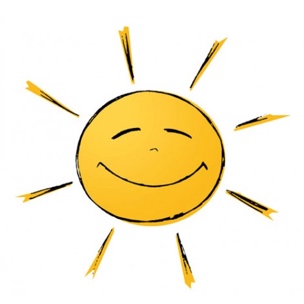 ………………………………………………………………………………..………………………………………………………………………………..Veel plezier! 								